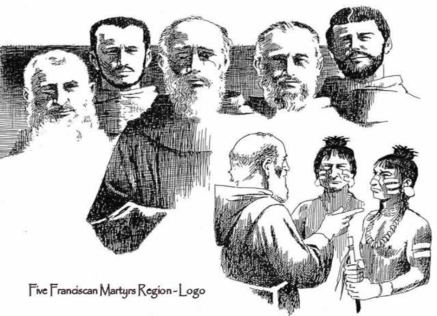 Annual Local Fraternity Report for the Year Ending December 31, 2023Complete and approve at a Fraternity Council Meeting and submit before February 14, 2024.Send to:  Jeane Swaynos, OFS, Regional Minister216 East Sweetwater Creek DriveLongwood, Florida 32779or email to swaynos@cfl.rr.com.  Please send a copy to your area Family Councilor, as well.           (Use additional pages and attach if there is not enough space.)Name of Fraternity:  Meeting Place, Address, Phone:Council Meeting Day(s), Time, Place:Monthly Gathering Day(s), Time:Any changes in your Fraternity Council in 2023?   {NO}    {YES};        If not due to an official election, give reason for change:SPIRITUAL ASSISTANT INFORMATIONList all the Books used for initial and ongoing formation:INITIALONGOINGWhat topics in the FUN Manual have been used and are useful for Ongoing Formation?How often has your fraternity discussed the Status of Instrumentum Laboris?What initial goals has your fraternity made as a result of Instrumentum Laboris?Do you have a local fraternity Newsletter and how often is it published?How is it distributed?Have you thought of sharing your newsletter with the bishop, regional executive council, etc.? What Apostolic work does your fraternity do as a whole fraternity? What percentages of the fraternity participate?Does your fraternity attend Mass or prayer services outside the regular meeting times?JPIC, YOUFRA, ECUMENCIAL OUTREACH, VOCATIONSHave you had personal contact with the youth in your area this past year? Explain:Who is your current contact for your Youth/Young Adults/YouFra Animator for your fraternity?Has anyone in your Fraternity, including the Minister or Youth Animator, attended any National or Regional Youth/YouFra Zoom or in-person workshops/meetings?List your Fraternity “JPIC” projects and activities for 2022.Have you taken part in any Ecumenical outreach activities in 2022?  Explain:What activities have you done to increase vocations to the Secular Franciscans in your fraternity? Explain:GENERAL QUESTIONSWhat programs has your Fraternity participated in during 2023 (Retreats, Days of Recollections, special celebrations)? What programs/events has your Fraternity Council planned for 2024?Is there anything you wish to share with the Regional Executive Council?Have you found it easy to connect with the Region when scheduling elections, visitations or when having problems within your fraternity?  What has been your fraternity’s greatest challenge this past year?What is your fraternity’s strongest asset(s)?If you are meeting electronically, how many members take part only in these electronic sessions?Do you see your ZOOM meetings decreasing over this past year or have they become meetings in addition to your person to person meetings? ExplainDuring the past year, how often have you been in touch with your family councilor?   Was this connecting to your family councilor through personal contact, zoom, or phone conversations?How often have you or your delegate attended your family meetings this past year?How are you keeping in touch with your shut-in members?When was your last profession?  How many were professed? We may have to increase dues this next year 2025.  NAFRA has increased the dues for each member this year to take effect 2025. Are you opposed to the increase in dues for our region?  We have not increase dues for over 10 years.  What do you see as a fair amount for the increase?  Keep copies of this Annual Report and your Annual Treasurer's Report in the Fraternity's recordsIF YOU DON’T UNDERSTAND SOMETHING OR NEED HELP, CONTACT US!  WE ARE HERE TO HELP!**Please mail your Fraternity’s 2022 Treasurer’s Report and your Fair Share Contribution in the amount of $55 times the TOTAL NUMBER of Professed and Candidates to:Karen Rooney, OFSRegional Treasurer1315 Mirror Terrace NWWinter Haven, FL   33881Cell  (863) 224-5919karenrooneyofs@outlook.com**PLEASE MAIL YOUR ANNUAL REPORT TO:Jeane Swaynos, OFS  FFMR Regional Minister216 East Sweetwater Creek DriveLongwood, Florida 32779Cell 407-462-0808swaynos@cfl.rr.com